4.Year Group Key Spellings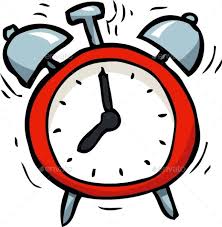 circledecidedisappear eighthexperiment favouritecompletedescribeearly enoughexperienceFebruaryconsiderdifferentearthexerciseextremeforwardcontinuedifficultEight experiencefamousforwards